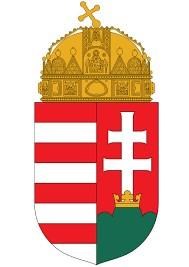 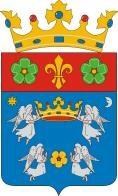 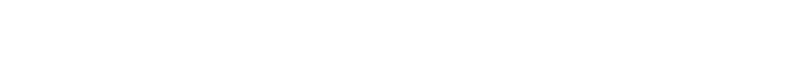 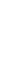 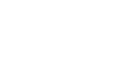 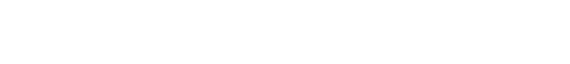 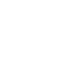 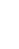 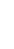 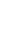 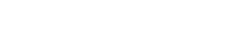 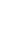 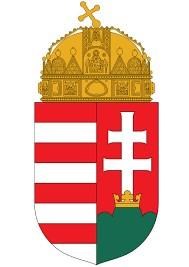 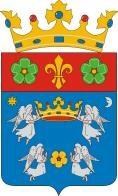 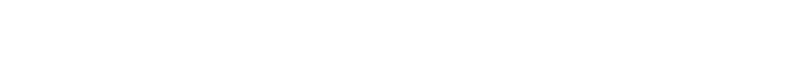 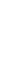 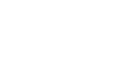 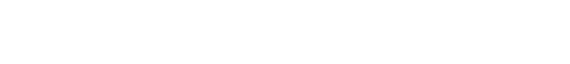 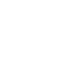 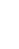 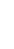 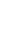 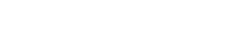 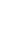  1. számú melléklet  IGÉNYLŐLAP  A Sárospataki Tankerületi Központ fenntartásában működő sárospataki székhelyű köznevelési intézményben (Sárospataki II. Rákóczi Ferenc Ált. Iskola) nappali rendszerű iskolai oktatásban résztvevő tanulók intézményi gyermekétkeztetésben való részvételének feltételeiről  a 202_/202_-_s tanévben  A lap mindkét oldalát szíveskedjen figyelmesen elolvasni és aláírni! Személyes adatok (Kérjük az adatokat pontosan, olvashatóan kitölteni!  TANULÓ ADATAI:  Az igénylőlap leadható személyesen vagy postai úton (Sárospataki II. Rákóczi Ferenc Általános Iskola – Hauserné Páricsi Andrea, 3950 Sárospatak, Petőfi u. 1.), illetve emailben: etkezesspatak@gmail.com címen.  Étkezés igénylése:  	  202_. _____________ hó ____. naptól:  tízórai + ebéd         ebéd+uzsonna         ebéd          tízórai+ ebéd+uzsonna    Étkezési térítési díj kedvezményre NEM vagyok jogosult     Étkezés térítési díj kedvezményre jogosult vagyok az alábbiak szerint  (a megfelelő szövegrészhez tartozó betűt kérjük bekarikázni!)  Rendszeres gyermekvédelmi kedvezmény (a határozatban szereplő időponttól igényelhető)  Tartósan beteg  (a szakorvosi igazolás leadását követő naptól igénylehető)  - vagy Fogyatékos gyermek (SNI) (a szakorvosi igazolás leadását követő naptól igénylehető)  Három vagy több gyermeket nevelnek a családban (nyilatkozat és igazolás leadását követő hónap első napjától igényelhető)  d) Nevelésbe vett gyermek (határozat bemutatását követő naptól igényelhető)   Fenti kedvezmények csak a törvény által előírt dokumentumok leadásával igényelhetők. Amennyiben a határozatok, nyilatkozatok, igazolások nem kerülnek csatolásra, a kedvezményt NEM tudjuk érvényesíteni, így a 100%-os mértékű térítési díjat kell megfizetni!   VISSZAMENŐLEGESEN A KEDVEZMÉNYEK NEM ÉRVÉNYESÍTHETŐEK!    III. Étkezés lemondása  A megbetegedést/hiányzást a szülőnek/gyermeknek telefonon, e-mailban,  személyesen a hiányzást megelőző nap 12 óráig jeleznie kell. Az ingyenesen étkező tanulók hiányzását is kérjük lemondani, visszajelenteni!  Az étkezéssel kapcsolatos módosításokat minden hónap utolsó két munkanapján lehet bejelenteni írásban az ügyintézőnél.  Amennyiben a tanév során bármilyen változás történik – pl. iskolaváltás, kedvezményre való jogosultság keletkezése/megszűnése azt előzetesen írásban jelezni szíveskedjenek!  IV. Nyilatkozat  Szülő/Gondviselő nyilatkozom, hogy gyermekem vonatkozásában a 2023/2024-es tanítási évben az étkezési térítési díjat:  csekken  banki átutalással kívánom fizetni.  Átutaláshoz a szolgáltató számlaszáma: OTP Bank Nyrt. 11734169-15350095-10280007  Étkezési tér. díj.  Alulírott kötelezem magam hogy banki átutalás esetén  - az átutalási megbízáson a közlemény rovatban a következő adatokat minden alkalommal feltüntetem: tanuló neve, osztálya, intézmény, rendezendő hónap - több gyermekem étkezési díját külön-külön utalom át.  Alulírott továbbá kötelezem magam arra, hogy a gyermekétkeztetési térítési díjat havi rendszerességgel a számlán szereplő határidőig megfizetem.  Felhívjuk szíves figyelmét, hogy a díjfizetéssel kapcsolatos egyeztetésre a számlabizonylatok bemutatásával egyidejűleg kerülhet sor.  Sárospatak, 20__. …….……. hó …. nap  V. Adatkezeléshez hozzájáruló nyilatkozat  Alulírott szülő/gondviselő az információs önrendelkezési jogról és az információszabadságról szóló 2011.évi CXII. törvény 5. § (1) bekezdés a) pontja alapján nyilatkozom, hogy személyes adataimat Sárospatak Város Önkormányzata a gyermekétkeztetéssel kapcsolatos feladatainak ellátása érdekében kezelje és feldolgozza.    	  	  	  	  	  	………………………………………………………   	  	  	  	  	  	  	  Szülő/Gondviselő aláírása  Oktatási intézmény:  Sárospataki II. Rákóczi Ferenc Ált. Isk.  Név:     ............................................................  Osztálya  (a 2023/2024-es tanévben):    ............................................................  Lakcím:   ............................................................  SZÜLŐ/GONDVISELŐ ADATAI:  Név:   ............................................................  Lakcím (ha eltér a tanuló lakcímétől):   ............................................................  Levelezési cím (ha eltér a lakcímtől):   ............................................................  Telefonszám:   	 	 	 ........................................................   E-mail cím:   	 	 	             ........................................................              ........................................................  